2020 United States Army Learning Symposium“Academic and Vocational Trends and Enabling Technologies”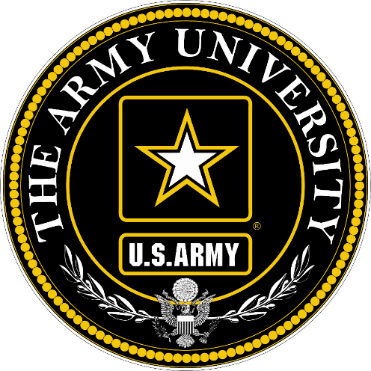 Fort Leavenworth, KansasJune 30 – July 1, 2020Call for Symposium and Roundtable ProposalsDeadline: February 3, 2020 (No late submissions will be accepted)The United States Army Combined Arms Center’s Army University invites academia, industry, Joint Professional Military Educators, and other interested individuals to the 2020 United States Army Learning Symposium, Tuesday June 30 – Wednesday July 1, 2020 at Fort Leavenworth, Kansas.We invite submissions that examine this year's theme Academic and Vocational Trends and Enabling Technologies, to include the program topics listed below. While submissions that address the symposium theme are encouraged, submissions that focus on other topics will also be accepted.Symposium Background     This year’s event aims to inform academic and industry partners on the Army’s Learning Concepts for 2035, while further developing partnerships between academia and industry leaders in veteran employment. The two-day event will consist of presentations and roundtable/panel discussions followed by an audience question and answer period.Theme   Academic and Vocational Trends and Enabling TechnologiesProgram Areas- Adaptive Training and Education Techniques- Personalized Learning    > Self-Regulated   > Peer-to-Peer   > Tailored Content- Classroom Learning Technology/Systems   > Virtual, Augmented, and Simulated Learning Environments- Credit for Military Learning  - Vocational Credentialing Presentations    Presentations will be a 60-minute session emphasizing a central theme relating to Academic and Vocational Learning and consists of presenter(s) each giving a 30-45 minute presentations; and followed by 15-30 minutes of the presenter(s) answering questions from the symposium audience members and the moderator.    The material covered should include current work and the newest findings. Symposia will be evaluated by the Army University Learning Symposium Committee for relevance. Proposals may be prepared by individuals, groups of individuals, committees or professional development groups. Roundtable Discussions     Roundtable Discussions will consist of three or more panelists that is 60 minutes in length with each panelist giving a no more than five (5) minute introduction, followed by time for a discussion that includes audience and moderator participation.    Panelists do not give presentations and will have no slides. Proposals may be prepared by individuals, groups of individuals, committees or professional development groups. Submission Guidelines - Submissions of pre-organized panels and roundtables are strongly encouraged and will be given preference in the selection process. - Panel or paper proposals will clearly explain their topics and questions in ways that will be understandable to the broad audience of the Learning Symposium   > Not only to those interested in the specific topics in questionProposal Formats- Presentation proposals must include the following:   > Panel title    > 300-word abstract summarizing the theme of the presentation    > Paper title    > 300-word abstract for each paper proposed   > One-page curriculum vitae (CV) for each panelist with the following:      + Institutional affiliation      + Contact information

- Roundtable proposals must include the following:   > Roundtable title   > Full name and institutional affiliation of each participant   > 300-word abstract summarizing the roundtable’s themes and points of discussion   > One-page curriculum vitae (CV) with contact information for each participant - Individual paper proposals must include the following:   > 300-word abstract of the paper   > One-page curriculum vitae (CV) with contact information   > Note: Accepted individual papers will be assigned by the Army University to an appropriate panel Submission Instructions - Proposals are due February 3, 2020.- Submit using the ‘Submit Paper’ link provided in the menu  Proposal Selection- Top scoring proposals will be chosen - Proposals will be judged according to the following criteria:   > Proposal explains the topic, research questions, methodologies, and historiographic significance in ways that specialists and non-specialists alike can understand (20 points)   > Proposal presents new findings or revisions of long-held interpretations (20 points)   > Proposal addresses the conference theme (10 points)Selection Notification    All who submit proposals will be notified no later than March 2, 2020 if their proposals have been chosen for a symposium, roundtable, or were not chosen for either format. Notification of Scheduling   Organizers will be informed of their session’s time and date no later than March 30, 2020; symposia and roundtables may be scheduled for any session timeslot between Tuesday morning and Wednesday afternoon of the Learning Symposium.Accepted Proposals   It is very important that Army University communicates with speakers between March and June 2020 about the acceptance status of the session, the confirmation status of speakers, abstract requirements and deadlines, session scheduling information, and expectations for participation in the conference   Revision of presentations will be accepted up until June 2, 2020.Important Dates- Proposal Deadline: February 3, 2020- Selection Notification: March 2, 2020- Notification of Scheduling: March 30, 2020- Presentation Revision Deadline: June 2, 2020